СЛУЖБЕНИ ЛИСТ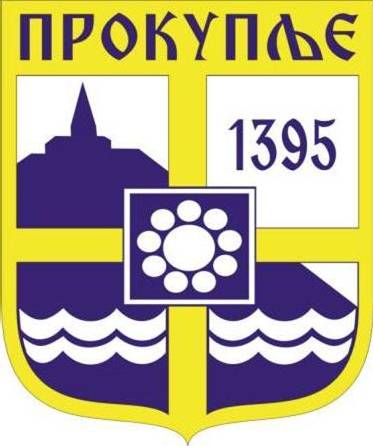 ГРАДА ПРОКУПЉА1На основу 26.став 1.тачка 1., 27.став10. Закона о јавној својини („Сл.гласник РС“,72/2011, 88/2013, 105/2014, 104/2016-др закон и 108/2016, 113/2017, 95/2018),   члана 63.став 1. тачка 19 Статута града Прокупља („Сл.листОпштинеПрокупље“, бр.15/2018), Градско веће града Прокупља на седници одржаној дана 18.04.2022. године доносиО Д Л У К УО ДАВАЊУ НА КОРИШЋЕЊЕ НЕПОКРЕТНОСТИ У ЈАВНОЈ СВОЈИНИ ГРАДА ПРОКУПЉА	I ДАЈЕ СЕ НА КОРИШЋЕЊЕ без накнаде, део катастарске парцеле бр.4347/1 КО Прокупље-град, укупне површине 2h60а45м2, по врсти градско грађевинско земљиште, уписана у лист непокретности 7560 за КО Прокупље-град, носиоца права јавне својине Града Прокупља у уделу од 3464/26080 и уделу носиоца права државине Града Прокупља у уделу 22616/26080, на период од 1 (једне) године, LEONI Wiring Systems Southeast d.o.o  Прокупља,  ради привременог заустављања возила у служби и употреби фабрике LEONI Wiring Systems Southeast d.o.o  Прокупље.	II LEONI Wiring Systems Southeast d.o.o  Прокупља се обавезује да непокретност описану у предходном ставу користи сходо њеној намени са пажњом доброг домаћина и без права на упис права коришћења код Републичког геодетског завода Службе за катастар непокретности Прокупље.	III Град Прокупље ће по извођењу радова ради привременог заустављања возила у служби и употреби фабрике LEONI Wiring Systems Southeast d.o.o  Прокупље, извршити примопредају дела уређене парцеле са овлашћеним лицем корисника LEONI Wiring Systems Southeast d.o.o  Прокупље. 	IV УСВАЈА СЕ Нацрт Уговора о давању на коришћење грађевинског земљишта и овлашћује се градоначелник града Прокупља да са овлашћеним заступником LEONI Wiring Systems Southeast d.o.o  Прокупља, исти закључи а којим ће се ближе уредити права и обавезе обе стране.	V Ступањем на снагу ове Одлуке, престаје да важи Одлука о давању на коришћење непокретности у јавној својини града Прокупља, бр.06-1/2022-02 од 04.01.2022. године, коју је донело Градско веће града Прокупља.	VI Ова одлука ступа на снагу даном доношења и биће објављена у Службеном листу града Прокупља.ГРАДСКО ВЕЋЕ ГРАДА ПРОКУПЉАБрој: 06-38/2022-02У Прокупљу, 18 .04.2022. године                                                                                  ПРЕДСЕДНИК                                                                                                        ГРАДСКОГ ВЕЋА                                                                                                       Милан Аранђеловић  с.р.С а д р ж а ј1.Одлука о давању на коришћење непокретности у јавној својини града Прокупља....................1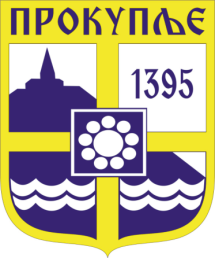  Издавач: Скупштина Грaда  Прокупља Лист уредио: Ивана Обрадовић Главни и одговорни уредник: Секретар Скупштине Града Прокупља  Александра ВукићевићГОДИНА XIVБрој 16Прокупље18. Април2022.Лист излази према потребиГодишња претплата: 1.000 дин.Цена овог броја износи: 40 дин.Рок за рекламацију: 10 дана